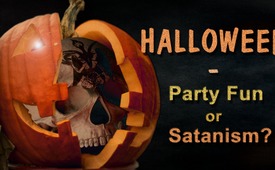 Halloween - Party Fun or Satanism?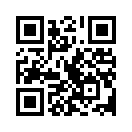 Halloween - an occasion for many children, teenagers and adults to celebrate a creepy-funny horror party. It is the day on which children move around on the street, imitating evil spirits and demanding sweets at doors with slogans such as "trick or treat!"  Anyone who does not give what they ask for must expect frolics or vandalism.Halloween - an occasion for many children, teenagers and adults to celebrate a creepy-funny horror party. It is the day on which children move around on the street, imitating evil spirits and demanding sweets at doors with slogans such as "trick or treat!" Anyone who does not give what they ask for must expect frolics or vandalism. Adults present themselves at horror parties with ‘slashed necks’ and the like, and in the stores you can buy numerous party gags such as: "Zombie-Brain-Snacks and liquid blood". At horror parties there are "chopped finger sausages" to eat, and the testing of occult practices, such as questioning Oracles, Tarot or the Pendulum not only there is becoming more and more popular. But actually where does this bloody celebration full of scary and fearful figures come from? And is a frivolous handling of these occult or frightening practices harmful... and where can it ultimately lead? These questions are usually not asked – or they are dismissed as being a party pooper. As far as the origin of the Halloween festival is concerned, it is generally believed that the rituals at October 31st lead back to a Celtic Tradition. Druids are said to have sacrificed people that day to honor their god of death "Samhain". In the 19th century the custom was brought from the British Isles to the US-American East Coast and later returned to Europe. It developed very dynamically and had diverse transformations in the course of time. A continuous development of Celtic customs to modern Halloween customs can historically not be exactly proven. But what is provable are clear references to Satanism whose sacrificial rituals have been carried out in secrecy for millennia. This was also confirmed by Anton Szandor LaVey, the founder and high priest of the Church of Satan in the United States. LaVey claimed to be the first to define and organize modern Satanism. In 1969 he wrote the "Satanic Bible" that states – among other things –  that October 31st, the eve of All Saints' Day, has to be considered as one of the most important celebration days in Satanism. The researcher of occultism Jack Roper assesses: "... the time of the year with the highest rate of satanic-occult ritual crimes taking place is at Halloween." One who knows through personal experiences about the reality of magic, witchcraft and Satanism as well as the cult of Halloween and its effects, is John Ramirez. Ramirez grew up in New York's Bronx district in a Satanist family. See our broadcast: "Escape from hell - John Ramirez, ex-Satanist" that we are going to re-air after this broadcast. Today he emphatically warns about Halloween: 

"I wish I could say it was all harmless fun. That there is nothing behind ghosts, demons and the devil. But I cannot. I did have experiences with dark forces that I have to warn against. That's why I cannot pretend that Halloween is a harmless horror festival. Many people do not believe that the devil really exists. But unfortunately I did have other experiences. Satan is real and his power is destructive. Among Satanists and within circles of witches Halloween is still the supreme celebration day, a feast of horror and death. (...) It is a sad fact that at this time of the year most children disappear. (...) And yet everyone pretends Halloween to be a funny harmless masquerading party. The devil is into Halloween, I knew that very well in the past. Because people turn to him on this day completely brainless and naive. Playfully they open themselves up to ghosts and demons. But you cannot play with dark forces. Believe me, as a voodoo priest, Halloween was a spiritual highlight and I was fully involved."

According to that, the Halloween custom would not just be a fashion of our event society, not just business between summer specials and Christmas ware, but a day on which real cruelties are practiced. It is true that children unknowingly stroll through the streets on Halloween, disguised as demons, and that young people ignorantly have first experiences with occult practices such as consulting spirits. Even adults with bloodthirsty parties naively draw near dark forces. But at the same time satanic, occult ritual crimes are being committed elsewhere in occult and elitist networks. Numerous testimonies of victims and dropouts such as for example the Dutch banker Ronald Bernard confirmed in the meantime the practice of ritual violence, human torture, infanticide and cannibalism. Now let everyone decide for themselves whether they may continue to believe in the perfect harmlessness of Halloween, or maybe not.from nm./kno./mol./jj.Sources:http://www.the-lion-and-the-lamb.info/halloween.htm

https://de.wikipedia.org/wiki/Anton_Szandor_LaVey

http://www.theology.de/downloads/hisotorieneu.pdf

https://www.youtube.com/watch?v=Bt2RqNSUE5g

https://www.youtube.com/watch?v=Xro-kAFrHbc

https://www.youtube.com/watch?v=G9CC9CnD98k

http://www.chefkoch.de/rezepte/166871072450575/Abgehackte-Finger.html

https://www.klonblog.com/2013/10/25/halloween-schocker-kekse-als-hexenfinger-getarnt/

https://www.serieslyawesome.tv/the-walking-dead-brain-cake/This may interest you as well:---Kla.TV – The other news ... free – independent – uncensored ...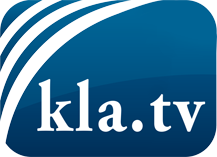 what the media should not keep silent about ...Little heard – by the people, for the people! ...regular News at www.kla.tv/enStay tuned – it’s worth it!Free subscription to our e-mail newsletter here: www.kla.tv/abo-enSecurity advice:Unfortunately countervoices are being censored and suppressed more and more. As long as we don't report according to the ideology and interests of the corporate media, we are constantly at risk, that pretexts will be found to shut down or harm Kla.TV.So join an internet-independent network today! Click here: www.kla.tv/vernetzung&lang=enLicence:    Creative Commons License with Attribution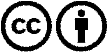 Spreading and reproducing is endorsed if Kla.TV if reference is made to source. No content may be presented out of context.
The use by state-funded institutions is prohibited without written permission from Kla.TV. Infraction will be legally prosecuted.